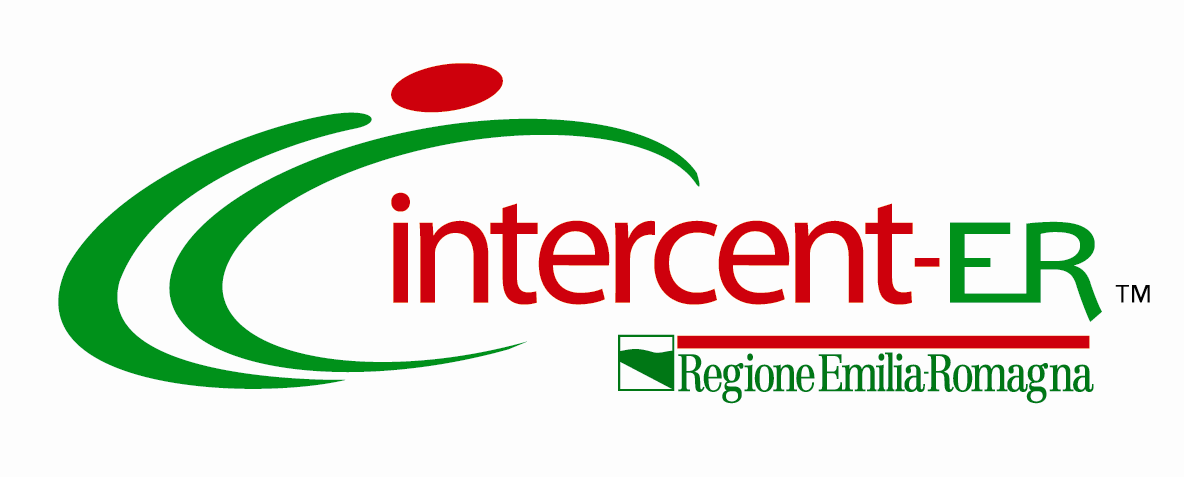 AFFIDAMENTO IN CONCESSIONE DEI SERVIZI DI GESTIONE PLURIENNALE DI INFRASTRUTTURE DI RICARICA ELETTRICA DI VEICOLI IBRIDI ED ELETTRICI SUL SUOLO DI PROPRIETÀ DELLE AZIENDE SANITARIE DELL’EMILIA-ROMAGNAConsultazione preliminare di mercato Questionario di approfondimentoSEZIONE 1: informazioni sull’Operatore Economico e sull’offerta commerciale.1) Denominazione dell’Operatore Economico: 2) Ambito territoriale di attività: 3) Anno di inizio attività in Italia: 4) N. di contratti di gestione di infrastrutture di ricarica stipulati con Enti/Amministrazioni pubbliche in Italia: 5) N. di infrastrutture e stazioni di Ricarica installate in Italia (suddividere tra le diverse categorie di potenza erogata): 6) Sono installate anche le postazioni di ricarica per E – Bike? Se sì, quante?SEZIONE 2: confronto sull’affidamento in oggetto.1) Quali stazioni di ricarica potrebbero essere idonee e adeguate alle esigenze delle Aziende sanitarie della Regione Emilia – Romagna? In particolare, quale potenza dovrebbero erogare?  2) Quale dovrebbe essere la durata minima della concessione per consentire la necessaria remunerazione?3) Qual è il range di investimento legato all’installazione di una stazione di ricarica? (indicare, in Euro, l’importo minimo e quello massimo presunti, corrispondenti all’onere da sostenere per progettazione, acquisto beni o materiali, assemblaggio ed installazione in situ)4) Quali sono i costi annui di manutenzione e gestione? (indicare, in Euro, l’importo minimo e quello massimo presunti, corrispondenti all’onere da sostenere per progettazione, acquisto beni o materiali, assemblaggio ed installazione in situ)5) Qual è il ricavo medio annuo ipotizzabile a fronte dell’erogazione del servizio di ricarica, in relazione a ciascuna stazione, considerando il contesto descritto nelle slide di presentazione? Indicare, in termini presunti, l’importo medio annuo percepibile dall’utilizzatore del servizio, per singola stazione, indicando gli elementi essenziali del calcolo (es. Tariffa oraria, numero di ore/giorno di possibile utilizzo, ecc...)6) Le condizioni praticate nell’ambito di un contratto di gestione di infrastrutture di ricarica stipulato con Enti/Amministrazioni pubbliche possono essere differenti dalle condizioni praticate presso altre stazioni di ricarica? 7) Il prezzo praticato può essere legato a indici di mercato (PUN)?8) Ai fini della valutazione dell’offerta è, a Vostro avviso, possibile considerare: il prezzo praticato al pubblico;  in caso affermativo, come potrebbe esserne gestita la variabilità? (ad es.: indicizzazione nel corso degli anni, variabilità all’interno della giornata, ecc….) eventuali beni/servizi aggiuntivi che l’OE si impegna ad erogare in favore dell’azienda sanitarie (ad es, strumenti per la mobilità elettrica, formazione, campagne di comunicazione, compensazione delle emissioni); eventuale canone concessorio a favore delle Aziende Sanitarie/Ospedaliere.9) Quale delle due opzioni sotto descritte risponde meglio alle logiche di mercato? Ipotesi Monolotto: tutte le aree di parcheggio sono inserite in un unico lotto, l’OE non ha l’obbligo di prendere in carico tutte le aree di parcheggio e potrà indicare in quali strutture sanitarie è interessato ad installare le infrastrutture di ricarica. Le aree di parcheggio relative alle diverse strutture sanitarie verranno assegnate sulla base della graduatoria finale, fino a copertura dell’intera rete. Ipotesi Multilotto: le aree parcheggio saranno suddivise in lotti territoriali, l’aggiudicatario di ciascun lotto è obbligato ad installare le infrastrutture di ricarica in tutte le aree indicate nel lotto. 10) In caso di aggiudicazione, quali sono i tempi di attivazione delle infrastrutture di ricarica? Indicare, se del caso, la necessità di prevedere tempistiche differenziate in ragione del numero di infrastrutture di ricarica da installare.11) È possibile prevedere/premiare l’utilizzo di energia elettrica da fonti rinnovabili per l’erogazione del servizio di ricarica? 12) Sono ipotizzabili servizi/forniture complementari che l’OE potrebbe proporre in sede di offerta tecnica? 13) In caso di accesso agli atti della presente consultazione preliminare di mercato, si richiede di oscurare i seguenti dati, in quanto segreti tecnici e commerciali: 14) Eventuali altre osservazioni sull’affidamento in oggetto: 